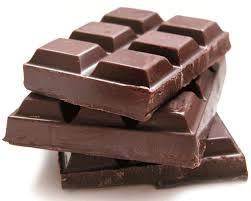 Which people first discovered chocolate?What does Xocolatl mean?On what occasions did the ancient Central-Americans drink chocolate?What did the Aztecs use cocoa bean for?Who was not allowed to drink chocolate under the Aztecs?How many cups of chocolate did Montezuma drink every day?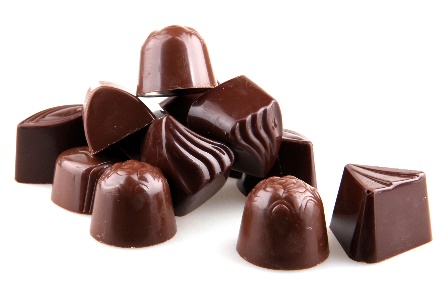 How many beans for a juicy rabbit?How long did the Spanish keep their new secret? Why did the English pirates burn the ship full of cocoa beans?Who invented hot chocolate?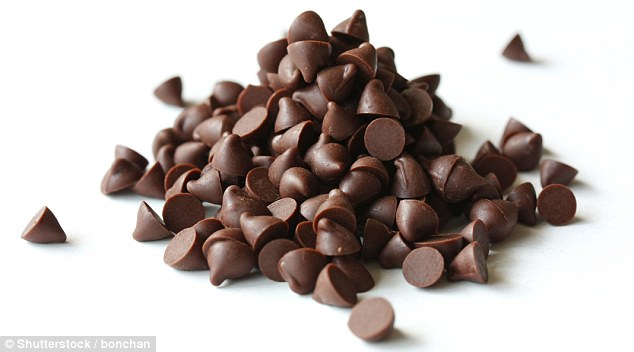 Which king had hot chocolate at his wedding?Where was the world’s first chocolate shop? Which company invented the first chocolate bar?Which is the biggest chocolate company in England?Put the following ‘chocolate masters’ in chronological order:Spanish			English			Mayans				Dutch			Aztecs			French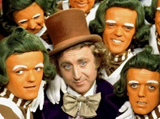 Tie Break: How many Oompa Loompas were there in the 2005 film Charlie and the Chocolate Factory?